BOARD OF DIRECTORS, COMMITTEE AND ACTIVITY REPORTSACCTA Annual Report 2018-2019Annual ConferenceAlexandria, Virginia September 20th – September 24th, 2019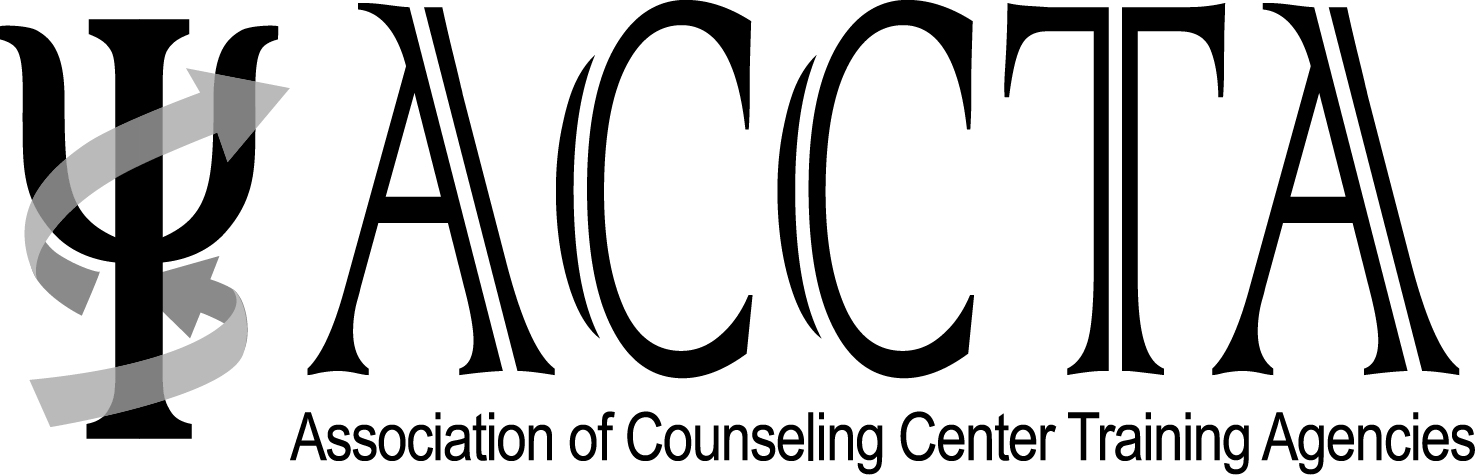 Archives CommitteeSubmitted by:  Dr. Matt Zimmerman, ACCTA HistorianThis year was relatively less active regarding ACCTA archiving.The digital archive remains at the office of Dr. Zimmerman at UVa CAPS as a flashdrive. That archive includes ACCTA Songs, digitized photo albums from 1978 to 2008, and photos of materials such as ACCTA T-shirts, towels, swag etc. The actual materials are stored at National Museum of Psychology in Akron, OH.Discussion with the Board continues about the best way for ACCTA to store its Archives. At present, it is anticipated that:Photos will be stored through ACCTA’s Google Pictures account at acctaconferencephotos@gmail.com, which remains password protected as access issues are resolved, and Facebook.Prior Conference web-pages will be archived with Memberclicks who hosts the ACCTA website, and;Other materials will be stored on a newly created ACCTA Dropbox account specific to this purpose. Efforts will continue to further crowd-source the gathering of material for archives, particularly Conference pictures and the tagging of those pictures for historical value.  Awards and AcknowledgmentSubmitted by: Drs. Randal Boldt and Jennifer PetroThe following is a summary of the activities of the Awards and Acknowledgments Chairs for the 2018-2019 year:1) Calls for nominations to ACCTA membership listserv for the 2018 Helen Roehlke Award were announced across the months of July and early August 2019 - with a deadline of August 5th. 2) Nominations were compiled from members’ nominations for the Helen Roehlke Award and submitted to the ACCTA Board and Officers for consideration.  3) Board members submitted their votes to the Awards Co-chairs.  These were tallied and provided to the President.  4) The Chairs are currently coordinating the production of plaques, including wording, in collaboration with the President and other board members, for the Helen Roehlke Award recipient, outgoing ACCTA Officers, and the Diversity Scholars.5) The Chairs will offer to support the President for additional acknowledgments or awards if needed.6) The Chairs will order the plaques to be produced and shipped.7) The plaques will be shipped to the home/counseling center of one of the conference hosts.8) The Chairs will assist the President in presenting the awards and gifts at the annual conference.Care and Compassion Submitted by: Dr. Terri RhodesThe role of the Care and Compassion Committee is to respond to ACCTA members with cards and/or small gifts in response to health issues, deaths, or crisis experiences that members might face on their campuses. During the 2018-19 year:  eight care packages were sent to counseling centers and their training directors to show support for those centers as they managed crises that happened on their campuses, and for some in their larger communities. These care packages are a show of support and to let ACCTA members know that we are thinking of them as they manage sometimes very difficult circumstances that impact their centers, staff, and interns.  As I was the beneficiary of one of these demonstrations of ACCTA caring following the campus shooting that occurred on our campus this year, I can say first- hand how much it means to receive the ACCTA love and to feel the collective support from our wonderful group.  Cards of support are sent to ACCTA members who manage other kinds of campus challenges such as the death of a staff member and weather related issues. We have had a wonderful response to these small, yet important acts of reaching out to our fellow ACCTA members in times of need. A description of the Care and Compassion role and link to Di Sobel’s email has been added to the ACCTA website so that members can contact the committee when they know of ACCTA members who are experiencing health concerns or other crises.Conference ProgramSubmitted by: Drs. Daniela L. Burnworth and Jennifer PetroThe following is a summary of the activities of the conference program Co-Chairs:•                 ACCTA continued to provide pre-conference programming for new training directors/coordinators.  The Board decided to maintain the two programs that were used in the past as part of the pre-conference schedule.  •                 In discussion with the Board, one unopposed SCD program was included in the programming.  The program offers a discussion process as follow-up to the large group ACCTA Excursion to the National Museum of African American History and Culture.•                 The Board also discussed the possibility of a second unopposed panel program to focus on counseling center response to campus-wide tragedies.  As a conference program was currently scheduled to address parts of this topic during a break-out session, the decision was made to revisit the idea of a panel program at a future ACCTA conference.    •                 Continued coordination with the SCD and SCD Board Liaisons around programming for 2019 Culture Sharing and SCD unopposed program.•                 Coordinated with CE Co-Chairs to review 2019 conference program submissions to ensure compliance with APA CE requirements.•                 The 2019 Conference program will include 4 break-out sessions, with 3 programs in each time slot, given the number of program proposals received this year.          •                 The Co-Chairs also recommend using the email account of one Co-Chair to receive all program submissions, which could then be distributed to the other Conference Program Co-Chair, as well as CE Co-Chairs for review.  A document for review of programs was created for ease of accessing information.  Conference PlanningSubmitted by: Dr. Terri RhodesConference Planning ActivitiesHotel Locator Service & Conference PlanningDebbie Nolan and her colleagues at AMC Source continue to coordinate many of the primary tasks of conference planning and function. For the Minneapolis- St. Paul conference, AMC Source successfully located our hotel site, negotiated the contract with the site including achieving discounts for meals and benefits for ACCTA, and served as the primary liaison to the hotel during the conference. The conference was a success in many ways including the part of the country, (Paisley Park & other interesting Minneapolis sites) allowing us to work and play hard, the conference was well attended and provided important programming and CE’s for attendees, and we were able to reconnect with one another in our annual trek to the ACCTA home, the conference. ACCTA hosting group and volunteers (working with AMC Source) staffed the welcome table including assisting with the registration folder and badges, greeting ACCTA folks, and passing out smiles. This coordination of conference logistics by AMC Source has been very successful and has benefited ACCTA in so many ways, besides, they are wonderful people to work with, in large part because they understand our organization and can advocate for ACCTA based on that understanding.  Coordination of ACCTA conferences is an effort between the folks at AMC Source, the conference liaison from the board, the board, and the conference host and hosting group all working together to bring a wonderful conference experience to the members. Some of the moving pieces of pulling off a successful conference include the planning, logistics, and troubleshooting, addressing all of the A/V technical needs, setting the agenda and program, and coordination of all of the conference needs that arise during the conference. At the Minneapolis conference, conference hosting Duo Extraordinaire, Drs. Broderick and Fetzer made the conference a success, from the humorous and necessary lesson on all things Minneapolis – St. Paul to all of the suggestions for places to go and see in the twin cities. Some of the important tasks managed by the hosts included: getting the web site content together, finding excursion options, compiling the conference folder materials, staffing the welcome table, and choosing our conference “token”.  Our Conference hosts were, instrumental in trouble shooting any of a number of issues that arose during a conference; they did a wonderful job of assuring us a smooth conference experience. Drs Amber Cargill, David Peterson, Shatina Williams, Marcus LaSota, and Allie Minieri will be this year’s conference hosting group in Alexandria VA. The conference liaison from the board will continue to work closely with the folks at AMCSource, keeping the board informed about conference planning, problems, and updates. The board conference liaison will also work closely with the conference host and hosting group to consult and support their efforts to make the conference happen.  ACCTA members who are interested in getting involved with the conference planning and coordination tasks are welcome to chat with me, as there are many conference tasks that remain in the hands of ACCTA members, so I can find something that will put you to work. These conference tasks are fun and social, allowing members to get involved with other members while contributing to the workings of ACCTA and the conference. The most important conference role that we need every year is the conference host(s) for the following year’s conference. Once the location is determined for the next year’s conference, and you are local, consider being the conference host, it is a lot of work and equally a lot of fun. The 2020 conference will be in Seattle Washington and will be hosted by Dr. Charisse Williams; she will be looking for other TD’s in the north west area to join her for hosting duties, so we will be enlisting your support in the months to come.Conference SponsorshipSubmitted by: Drs. Randal Boldt and Cecilia SunThe following summarizes the activities of the Conference Sponsorship Co-Chairs for 2018-2019:Dr. Boldt and Dr. Sun researched and further developed the Conference Sponsorship Application form for the 2018-2019 Conference.  They looked at methods for assessing sponsor match with ACCTA values and offering various levels of sponsorship for interested organizations.Dr. Boldt and Dr. Sun worked with a board sub-committee, including Drs. Sobel, Leaks, and Taywaditep, to reach out and recruit potential sponsors.  Dr. Boldt and Dr. Sun served as point-persons for all applicants. Dr. Boldt and Dr. Sun submitted sponsorship applications to the board for review and approval.The ACCTA Board has reviewed and accepted 6 conference sponsorships as of 8/19/2019 for a total of $8,250.Dr. Boldt and Dr. Sun notified the applicants of the Board’s decisions. Dr. Boldt and Dr. Sun will serve as primary contact persons for the conference sponsors and work with Debra Nolan of AMC Source to coordinate details with the hotel and booth set up.Dr. Boldt and Dr. Sun will check in with sponsors during their conference activities.Dr. Boldt and Dr. Sun will work with other Board members to ensure all aspects of the sponsors agreements are fulfilled.Dr. Boldt and Dr. Sun will follow up with sponsors after the conference to wrap up with them and ensure they’ve had a good experience – and ask for feedback.Continuing EducationSubmitted by: Drs. Cheryl Forster and Durriya MeerElectronic CE ProcessThe 2018 ACCTA conference utilized the electronic CE process that was initiated at the 2011 ACCTA conference. Attendees have shared positive feedback about the electronic process for the collection of CE program evaluations and distribution of CE certificates. This process is efficient and has simplified the task of providing CE certificates of completion to attendees and summarizing evaluation feedback for the conference. It has also reduced costs for ACCTA, including reduced use and management of paper. The CE certificates are stored on the ACCTA website.The following changes from the last 3 years will be continued into the 2019 annual conference:1.	CE Chair’s signature on all CE certificates2.	At least 1 hour of credit on all certificates (required in some states)3.	At the request of the APA CE Sponsor program, ACCTA will include the new APA CE Sponsor icon on its promotional materials for future ACCTA conferences.4.	The conference program schedule will include the disclosure that “ACCTA does not receive any commercial support for its CE programs.” This disclosure must be reiterated at the start of all relevant CE programs at each ACCTA conference. Conference presenters will be asked to provide this information at the onset of their programs.5.	Revising the evaluation template to include a required question that had not previously been included6.	Adding APA sponsor approval language to the conference website7.	Requiring that all program proposals include vitae of all presenters and three or more references8.	Developing a CE Presentation Requirements document distributed to potential presenters and linked on the website. This document ensures that presenters will disclose conflicts of interest, maintain confidentiality of individuals and security of tests, and instruct CE at a post licensure level.9.	Creation of a formal Grievance Procedure for dealing with participant complaintsIn addition, the following changes which were implemented at the 2016 ACCTA conference in order to continue streamlining and digitizing the CE process to increase efficiency for both ACCTA members and CE board members will continue into the 2019 annual conference:1. Electronic tablets will be utilized for conference attendees to sign in for CE programs. ACCTA volunteer members will assist in coordinating attendee sign in with the tablets at each CE program.  Paper sign-in forms will remain available for those attendees who are not listed in the conference attendee list uploaded to the tablets.2. Attendees will be sent a link to a webpage after the conference is completed that allows them to link to surveys to evaluate the CE programs they attended.3. Instead of separate CE Certificates of completion for each CE program attended, conference attendees will be sent a Summary CE Certificate of Completion in which they will have listed the CE programs they attended and a grand total of CE hours completed for their earned credits at the ACCTA conference.APA CE Sponsor ApprovalThe CE sponsor approval annual fee of $500 was submitted along with the annual report in February 2019, and processed by the CESAOS.  ACCTA is in its middle of its 5 year cycle before needing to go through the approval process with APA again in 2021. As part of the detailed review of this process from last year’s annual review, APA uncovered a few areas where ACCTA was slightly out of compliance, and others where changes to improve compliance were identified because of changes in the APA CE sponsor approval standards which were implemented in January 2016. As a result, a few processes were changed with respect to moving forward. These included:1.	Ensuring that presenters had at least three references within the last ten years.  After feedback received in the fall of 2018, we updated the references for presenters from 2018 and submitted an addendum with the updated references as part of the application.  We also reviewed the 2019 conference proposals with this feedback in mind.2.	While correct on all other program materials, there is one workshop on our CE certificate that was listed incorrectly in 2018 (it is a 90-minute program that was split in half (making it look like it was less than the required one-hour)).  This will be corrected for the 2019 conference.Record RetentionCE evaluation forms are to be kept for 3 years, as outlined in the guidelines for APA Sponsorship for Continuing Education programs. The rest of the current CE evaluations are stored in the ACCTA Survey Monkey account. The 2016 ACCTA Surveys can be deleted following the 2019 Conference.Diversity Mentorship Scholarship ProgramSubmitted by: Drs. Tanya Brown and Belinda Hinojos, Co-ChairsThe Committee consisted of the co-chairs, co-chairs of SCD-SC and members of the Board who were responsible for reviewing applications and making selection decisions. The application process followed recommendations set by previous co-chairs (i.e. deadline early in the year) in an effort to give all TDs more time and flexibility in nominating and writing letters of recommendation for their deserving colleagues. In review of ACCTA policies and consultation with the SCD-SC, Jod Taywaditep, SCD Board Liaison, and current and prior ACCTA presidents, Carmen Cruz and Natasha Maynard-Pemba, the entire SCD-SC were invited to participate in the selection by reviewing 1-2 applications. They held a preliminary meeting to review their ratings and provided suggested finalists (with an understanding that the final decision would be made by the selection committee).  This change was made in an effort to increase the SCD-SC committee’s participation and voice in the process. The first call for submissions was sent out on February 13, 2019 with a deadline of March 11, 2019, which was later extended to March 18, 2019.  The Committee received a total of 7 applications, however, one applicant did not meet criteria based on the her post-doctoral experience not meeting the scholarship’s requirement of 3 years post-doc. Application materials were submitted online and disseminated to reviewers.  The reviewers held a meeting via conference call to discuss the results prior to the winners being announced.  The co-chairs met with Carmen Cruz and Jod Taywaditep to review the current selection practices and procedures. The following recommendations were made to inform the selection process moving forward: •	Create a document reviewing the roles and responsibilities of the Co-chairs to streamline and systematize procedures and practices moving forward (e.g. co-chairs should review pool of applicants for eligibility prior to distribution of application materials to selection committee)•	Review mission of the scholarship to further clarify its goals and objectives. Namely, is the primary mission of the scholarship to serve as a pipeline for diverse professionals to increase representation within ACCTA and/or to bolster multicultural awareness and education in training? •	Revise eligibility requirements to increase clarity (e.g. clarify that applicants must have obtained doctoral degree by a specific date; is there expectation that scholarship recipient present on a topic focused on multiculturalism? Must applicant demonstrate a stated desire to become a training director?)The co-chairs will further consult with ACCTA president and Board Liaison to finalize recommendations moving forward.GrantsSubmitted by Dr. Terri RhodesThere are no grants to report on for the 2018-19 year.Job BankSubmitted by Dr. Cathye BetzelThe ACCTA job bank continued to serve as a means for members to both post and receive information about national job listings pertaining to psychologists and associated mental health professionals.  Between July 1, 2018 and June 30, 2019, a total of 592 unique positions were forwarded to membership by way of email messages.  Of the 592 postings, 105 were specifically for post-masters or post-doctoral positions. There were also an additional 12 reposted/revised/re-opened positions forwarded.Advertisements continued to include a wide variety of types of positions and work settings, though primary focus was on positions in university counseling centers. Hiring sites included: university counseling centers (seeking staff psychologists, directors, associate/assistant directors, directors/coordinators of training, program coordinators, case managers), other university campus agencies (e.g., wellness centers, career centers), academia (seeking faculty, department chairs, deans, researchers, lecturers), hospitals (e.g., VA hospitals, private hospitals), and community-based, governmental, or private agencies (seeking clinicians, researchers, administrators).  Positions offered were full-and part-time, permanent and temporary.  A majority of positions were located within the United States, but a small number of positions were international in nature.  International postings included positions in the following locales: Dominica, St. Maarten, and Grenada, and a few postings specified preference for practitioners fluent in Mandarin. Although most listings specifically targeted psychologists, a small number also advertised for individuals with degrees in related disciplines such as LPCs, MSWs, and psychiatrists.  A selected listing of additional and specific job titles appears at the end of this report.  Job postings were gathered through emails from the ACCTA membership, the CCC Training Listserv, the NewPsych Listserv, the Groups in Counseling Centers Listserv, the National Latino Psychology Association (NLPA) Listserv, the Asian American Psychological Association (AAPA) Listserv, and collaborations with members of AUCCCD and CCAPS.  Additionally, several individuals directly requested that individual postings be added to the weekly list.  Positions were sent to all of the above listservs with an effort to avoid duplicating postings unless a revision or re-posting was requested.More people are utilizing the Word template for a standardized posting format. This has was has been helpful to minimize the time required for reformatting postings submitted by individuals directly or copied from web links, and in reducing the time commitment needed for assembling the jobs email.Selected Job Titles Displaying Unique or Very Specific Functions: Academic Year Professional CounselorAssistant Dean of StudentsAssistant Director/Training Director Assistant Director of Counseling / PsychologistAssistant Director for Outreach and ConsultationAssistant Director for Outreach and Mental Health PromotionAssistant Director for Clinical ServicesAssistant Director of Clinical ServicesAssistant Director of Psychological ServicesAssistant Director for TrainingAssistant Director of TrainingAssistant/Associate Professor of PsychologyAssistant Training Director- PsychiatryAssistant ProfessorAssistant Vice Chancellor / Executive DirectorAssistant Vice President, Student & Campus Life, Health and WellbeingAssociate Dean of Health and WellnessAssociate Dean of Students for Health and WellbeingAssociate DirectorAssociate Director of OutreachBehavioral Health ClinicianBehavioral Health ConsultantBehavioral Health SpecialistCase Manager and Coordinator for Chinese Student LifeChief PsychologistClinical Assistant/Associate Professor in the Division of Counseling PsychologyClinical Assistant Professor in Counseling PsychologyClinical CounselorClinical FellowClinical ManagerClinical Social WorkerClinical Social Worker/Mental Health Therapist 3Collegiate Recovery Community Program ManagerCoordinator of Multicultural ServicesCounselor, Diversity CoordinatorCounseling Center TherapistCounseling PsychologistCounseling Psychology Professor of PracticeCounselorCounselor, Group Therapy CoordinatorCrisis Intervention CounselorCrisis InterventionistCrisis ManagerDepartment HeadDirectorDirector, Multicultural ServicesDirector of Campus Assault Response and Education CenterDirector of Clinical OperationsDirector of Clinical ServicesDirector of Health Promotion and Community ImpactDirector of PsychiatryDirector of Student Counseling ServicesDirector, Student Health ServicesDiversity Counseling & Outreach Specialist for Black/African-American StudentsEmbedded Clinical TherapistExecutive DirectorExecutive Director of Counseling and Psychological ServicesExecutive Director for Counseling Services and Student HealthExecutive Director for University Health and Counseling ServicesForensic Psychologist IIHealth PsychologistLicensed Clinical PsychologistLicensed Clinical Social WorkerLicensed PsychologistLicensed PsychologistLicensed Psychologist/Counselor - Veterans' CenterLicensed Therapist– Clinical Instructor of Psychiatry and the Behavioral SciencesManager, Counseling and Disability ServicesMental Health CounselorPostdoctoral Clinical Trainee (Trauma focus)Postdoctoral FellowPostdoctoral Fellow for AthleticsPostdoctoral Psychology ResidentPost-Master’s FellowshipProfessional CounselorPsychological CounselorPsychological Counselor/Assistant ProfessorPsychological Services ClinicianPsychologist (Assessment)Psychologist, Clinical LeadPsychologist/Clinical Staff MemberPsychologist (Diversity and Inclusion Focus)Psychologist 3 / Coordinator of Sexual and Gender Diverse Focused ServicesPsychologist/Counselor/Liaison to Veteran’s Resource CenterPsychologist Lead of Alcohol and Other Drugs ProgramPsychologist – Multicultural SpecialistPsychologist- Part Time (Alcohol and Other Drug Specialist)Psychologist ResidentPsychologist Resident - Alcohol and Other Drug Psychologist & Substance Abuse Prevention CoordinatorPsychologist with Eating Disorder SpecialtyPsychology Clinic Director/Internship Training DirectorPsychology Resident - Counseling Center and Disability Access CenterSenior Behavioral Health ClinicianSenior CounselorSenior PsychologistSenior Staff Clinician - Case ManagerSenior Staff PsychologistSenior Staff Psychologist/Therapist Specializing in Outreach and Support to the Asian American/Asian CommunitySexual Assault CounselorSocial WorkerSocial Worker 3/Clinical Counselor 3Sport PsychologistStaff ClinicianStaff Clinician/Triage Specialist and Groups CoordinatorStaff Psychologist - Coordinator of Services to Promote Self-Esteem and Healthy Body ImageStaff Counselor (Brief Assessment and Referral Team Counselor)Staff PsychologistStaff Psychologist-Coordinator of Anxiety and Depression ServicesStaff Psychologist – Coordinator of Eating Disorders ServicesStaff Psychologist/Counselor - AOD SpecialistStaff Psychologist (Diversity & Inclusion Liaison)Staff psychologist / Outreach CoordinatorStaff Psychologist (Outreach and Prevention Coordinator)Staff Therapist, Psychological Testing CoordinatorStudent Health PsychiatristStudent Psychological CounselorTenure Track CounselorTherapistTraining CoordinatorWalk-In/Crisis TherapistWellness Center CounselorWellness CounselorListserv ManagerSubmitted by Dr. Mollie HermanSubscription services for the ACCTA listserv were handled by AMC Source. List Manager Mollie Herman monitored message activity to identify when members were having difficulty posting messages to the listserv and assisted them when this happened, and also acted as a liaison between ACCTA members and AMC Source as needed.MembershipSubmitted by Drs. Amber Cargill & Jod Taywaditep, Membership Co-ChairsACCTA currently has 192 member college and university counseling centers.  ACCTA welcomes new member programs. The 5 new member programs and current training directors since the last membership report (up to August 5) are reflected below:NEW ACCTA MEMBERS					TRAINING DIRECTOR Arcadia University 						Rebecca BubbSUNY College at Old Westbury				Lauren BeckerSt. Johns University						Miriam VargheseCalifornia State University Channel Islands 			Jill HuangSyracuse University						Heather CosgroveThere were also a number of changes in leadership in member programs since the last report.  Below is a list of programs, with the new Training Director and former Training Director(s) listed.  32 Training Director transfers were identified this year.  If there were multiple transfers within the same program, they were counted as one, and only the most recent transfer was included below.TRANSFER of TRAINING DIRECTOR LEADERSHIP University Name  			New TD 		Previous TD	Utah State University			Amy Kleiner		Eri BentleyMichigan State University		Josh Turchan		Tawa SinaNew Mexico State University		Jeff Harris		Carol FonsecaFairfield University			Mark Celano		Matthew LoveUniversity of San Diego			Laura Thackray		Karen Lese-FowlerCase Western University 		Andrew Katz 		Aarti PyatiCollege of William & Mary 		Alexandra Pappas 	Carina Sudarsky-GleiserMississippi State University 		Ty Stafford 		Michael NadorffUniversity of Washington-Tacoma 	Bonnie Benson-Palmgren   Cassie Nichols		Western Washington University 	Jennifer Gildner 	Andrew ArmstrongIllinois State University 			Regina Meyer		Kim HaysUniversity of Texas at Dallas 		Erin Schrader 		Kimberly BurdineGeorgetown University 			Sarah Bellovin Goldman 	Brad FolzNorthern Arizona University 		Christopher Margeson 	Carl Dindo University of Southern California  	Yoey Cheng 		Broderick LeaksTexas State University  			Clare Duffy 		Pam MooreState Center Community College 	Samuel Montano 	Guadalupe VasquezEastern Kentucky University  		Andri Yennari 		Melissa BartschIndiana University - Purdue		Michelle Doeden 	Jennifer Simmons	University Indianapolis (IUPUI)  American University 			Shatina Williams 	Natalie Rusch Virginia Commonwealth University	Megan Guinn 		Sydney McDonald Ohio University 				Bradford Meyers 	Becky Conrad DavenportWest Virginia University 		Christine Simpson 	Shane ChaplinUniversity of Denver 			Chaney Cook 		Carolee NimmerFrostburg State University 		Ashley Kasardo 		Kevin SimonsonGeorge Mason University 		Alexandra Minieri 	Alexis Melville University of Massachusetts-Amherst	Jennifer Lefort		Jennifer Lexington University of Rochester 			Katy Dorsheimer 	Brigid Cahill 	Georgetown University			Sarah Bellovin-Goldman	Jennifer LloydUniversity of Missouri Kansas City	Arnie Abels		Carolyn PepperWest Virginia University			Christine Simpson	Majeda HumeiadanIowa State University			Courtney Clippert	Christian Wimmer2 member programs discontinued their membership during the 2018/2019 membership renewal phase. The reasons stated for discontinuing membership are listed below. DISCONTINUED MEMBERSHIPUniversity 					Name			Reason (if Given)Pepperdine University			Shelle WeltyOld Dominion University 			Alex DrydenMember programs that do not have an active internship and have been in ACCTA for three or more years are asked to provide documentation of commitment to the development of an internship from their director. In summer 2019, there was one program that fell in this category, and its commitment to internship development has been obtained from the program’s director.  The next review cycle for this provision is scheduled for summer 2020.Members are encouraged to continue thinking about colleges and university counseling centers that are from their geographic area and invite them to join our great organization.  ACCTA’s continued growth helps support new programs in internship development.New Member ProgramsConference Connectors/New Member Conference OrientationSubmitted by: Drs. Mollie Herman and Cecilia SunConnector Program: This program involved pairing returning volunteer ACCTA conference attenders (“Connectors”) with first-time conference attenders (“Connectees”) who requested a Connector. Connectors and Connectees both indicated their statuses via conference registration.A total of seventeen 17 new training directors requested a Connector from the conference registration (down from 31 in 2018).  Additionally, connectors were identified for the 2 Diversity Mentorship Scholars. Twenty-four (24) members initially volunteered to be Connectors in response to a listserv request for his volunteers; however several of them reported that it would be difficult to be on time for the initial meeting with their connectees. Connectors will be selected based on availability at the needed time. Emails will be sent to Connector-Connectee pairs introducing them to one another and outlining the expectations of the Connector during the conference.New Member Orientation Meeting:  Emails were sent to those who identified as new training directors inviting them to attend. The meeting will be facilitated by the Connector Program co-chairs, Drs. Cecilia Sun and Mollie Herman. The purpose of this meeting is to: (a) introduce the new members to one another,(b) provide a brief overview of ACCTA, and (c) offer a context/overview of the conference. Experienced ACCTA members will be present to sit at small tables with new members.  After brief introductions, experienced members will discussions about the conference, being an ACCTA member, etc. After the program, connectees will be introduced to the ACCTA Board and to the Conference Connectors.  Connectors are then expected to escort their connectees to the opening program.Mentor ProgramSubmitted by: Drs. Mollie Herman and Durriya Meer, Co-ChairsThe purpose of the ACCTA Mentor Program is to offer new training directors the opportunity to receive individualized support and guidance from a more experienced training director.From August 2018 to June 2019, 10 mentees were paired with mentors, and there are 2 people who are currently in the process of being matched with mentors as of June 20, 2019. Assuming these matches will be made, the total will be 12. This is a decrease from last year’s matches (20), but an increase from the two years prior (8 matches in 2016-2017 and 9 matches in 2015-2016.  The previous 5 years (Fall 2011-Summer 2016), an average of 13 new training directors were paired with mentors each year. Consistent with past years, new training directors are most likely to request mentors to help with their transition to the role, to get support in developing a new program, to discuss the intricacies of coordinating a training program, to seek guidance related to program accreditation using the SOA’s, and to prepare for the self-study/site visit process.  There are currently 11 volunteers in the pool who have offered to serve as a mentor to a new training director. Requests for volunteers will continue to be made through the ACCTA listserv and at the annual conference.  To improve the match process this year, we re-wrote the questions asked of potential mentors to better align with the information we obtain from mentees regarding the characteristics of their programs and their mentorship needs. Additionally, we transferred the database from a Word document to an Excel file to be able to more efficiently keep track of the requests and matches.Special Events CoordinatorSubmitted by: Dr. Daniela L. Burnworth, Special Events CoordinatorIn the role of the Special/Social Events Coordinator, I coordinated a gathering of ACCTA members at two professional conferences separate from the annual ACCTA conference.1)	2019 National Multicultural Summit in Denver, CO from January 16-18, 2019.  An email regarding potential interest for an ACCTA social was sent to membership.  Approximately 10 members responded with an interest for connecting with other ACCTA members while attending the conference.  A training director local to Denver coordinated a dinner gathering for ACCTA members in attendance at the Summit.  2)	2019 American Psychological Association (APA) in Chicago, IL from August 8-11, 2019.  In response to an email sent to ACCTA membership, two members indicated plans to attend APA.  In this role, I connected the members to each other so they could arrange plans to meet during the conference.Standing Committee on BylawsSubmitted by: Dr. Laura Wright, Chair Committee Members:  Julie Corkery, Natasha Maynard-PembaDr. Laura Wright continues to chair the Bylaws Committee.  It has been a quiet year with no changes to the bylaws.  The P & P was updated in 2015 and 2 small changes were implemented last year.At this time, the Standing Committee on Bylaws anticipates no proposed Bylaws change during the 2019 balloting.   Otherwise, the Standing Committee on Bylaws continues to assist ACCTA Officers and Board Members with Bylaws and Policies & Procedures consultation and Policies & Procedures revisions as requested.  In addition to the activities above, new committee members will be recruited during the next conference.Standing Committee on Diversity – Steering CommitteeSubmitted by: SCD-SC Co-Chairs:  Debra Crisp and Diane HayashinoBoard Representatives/Liaisons:  Jod Taywaditep, Amber CargillConsultation and Feedback to and from the Board:•	The SCD-SC was asked to provide feedback on potential 2020 ACCTA conference sites.  Seattle, WA was selected. •	The business meeting is now called “ACCTA Diversity Business Meeting and Conversation Hour”.  The agenda will now include discussion of current events that pertain to diversity in training and in the larger world.  The meeting will be still be used to select SCD members and nominate SCD slate candidates.•	The Board expressed its continued commitment to the SCD by approving a pre-conference business meeting that will be held on Saturday, Sept. 21, 2019 in Alexandria, VA.  The agenda will focus on final preparations for the conference as well as discussing the direction of the SCD-SC and the Jay Zimmerman Diversity Mentorship Scholarship.•	Consulted with the Board concerning the early departure of two committee members.  Received approval to replace those members with the next two highest vote recipients.  Will continue to work to ensure the continuity of the committee.Members of SCD-SC 2018-2019Debra Crisp, co-chair (term ends 2019)Diane Hayashino, co-chair (term ends 2021)Bethany Riddle (term ends 2019)Tanya Brown (term ends 2020)Belinda Hinojos (term ends 2020)Sterling Watson (term ends 2019.  Completed Shane Chaplin’s term)Alexis Melville (agreed to complete Pam Moore’s term.  Left to accept another position)Shane Chaplin (term ends 2019. Left early to become Director at Carnegie Mellon University Counseling Center.)Pam Moore (term ends 2019.  Left early to move to University of Texas Counseling Center)Steering Committee Conference CallsThe Steering Committee held monthly conference calls on the 3rd Friday of each month.  The primary agenda for the meetings included:•	Delegating tasks among committee members•	Developing new initiative to disseminate articles that deal with issues of diversity and social justice.  Articles have spotlighted:  diversity among psychoanalysts, body shaming, and racial trauma.•	Addressing questions and requests for information from the ACCTA Board•	Inclusion of all SCD-SC members in reviewing Jay Zimmerman applications to increase ownership within the committee•	Preparing for the 2019 ACCTA ConferenceProgramming for ACCTA Conference 2019•	SCD-SC supported the Board decision that the excursion would be an unopposed visit to the African American Museum in Washington D.C.•	SCD-SC will lead the unopposed program Deconstructing a Walk Through History: Processing the Tour of the National Museum of African American History and Culture following the excursion•	Culture Share continues to evolve.  We will return to the large group format only this year.  This is in response to the feeling among membership and SCD-SC members that the small groups continue to lack the definition needed to make them successful.  This is a topic that will be revisited in upcoming years.•	SCD-SC is hopeful that intentional sharing and conversations will happen in more casual areas (i.e., at meals, between sessions, etc.)•	Affinity groups will be offered based on attendees’ interests.•	The ACCTA Diversity Business meeting and Conversation Hour will continue to evolve and serve as a number of purposes.  First, it will continue to be a time for selecting SCD-SC members.  Second, it will be a time to obtain additional nominations for the SCD-slate for the ACCTA board.  Third, it will be a time to discuss current events and emerging issues related to diversity and social justice.•	SCD-SC members will assemble for a pre-conference meeting to discuss committee vacancies, conference procedural needs, and exploring the future needs of the committee.Current and Future Plans and Tasks•	Continue to communicate with ACCTA membership on a monthly basis by recommending articles that pertain to diversity and social justice.•	Assist with the selection of the Jay Zimmerman Diversity Mentorship Scholarship recipients•	Vote for the SCD slate; call was sent out for nominations on August 19, 2019•	Formally nominate and elect a co-chair at the pre-conference meeting to allow for a smoother transition•	Review and revise SCD section of the website•	Continue dialogue with the SCD-DMS Evolution Task Force•	Continue to work to clarify roles of steering committee members•	Develop an archive for the history of SCD-SC.  The first step in this will be a written history.Standing Committee on NominationsSubmitted by Dr. Natasha Maynard-Pemba, Past PresidentDr. Maynard-Pemba, Voting Coordinator, solicited online nominations from the membership between August 10, 2019 and September 14, 2019  for the positions of President-Elect, Secretary and five (6) ACCTA Board Members for 2019–2021. Nominees were contacted via email to determine if they wanted to accept or decline the nomination. Conference attendees will be able to make further nominations from the floor during a conference meeting. Dr. Debra Crisp, the Standing Committee for Diversity (SCD) Steering Committee Chair also solicited nominations online for the Board SCD slate and will accept nominations from the floor at the conference. Voting will occur for the SCD slate at the conference during the ACCTA Diversity Business Meeting and Conversation Hour. All nominees will be asked to submit a written statement and photo following the conference to be posted on the ACCTA website. The following nominations and voting timeline for year 2019, per the Voting Coordinator Position Description timeline and Bylaws requirements will be followed:August 10 - September 14	Online NominationsSeptember 14                            Close Online NominationsSeptember 21-24                  	ACCTA Conference – Accept Nominations from the FloorOctober 4                          	Statements of Candidacy and Pics due from all NomineesOctober 15                         	Electronic Voting is openedOctober 22         		Reminder to Membership to voteOctober 28                       	24 hour notice that Voting will closeOctober 29                       	Close of VotingOctober 31 (or earlier)         	Inform all candidates of results, then membership of election and all voting results Standing Committee on Research             Submitted by:  Dr. Mollie Herman, ChairCommittee Members:  Drs. Theresa May Benson, Deb Broderick, Kimberlee DeRushia, Lissa Joy Geiken, Mollie Herman (chair), Katie Bigalke Jones, Stephanie Kendall, Maggie Klotz, Soonhee Lee, Pei Yi Lin, Steven Lucero, Keith Magnus, Mark Sampson, Rich Scott, Michele Willingham,  Matt ZimmermanACCTA Survey and ACCTA Conference EvaluationThe committee developed, conducted, summarized, and shared results from the 2018 ACCTA conference evaluation and developed and conducted the 2019 ACCTA survey, which will be presented at the 2019 ACCTA conference in Alexandria, VA. Research on Recruitment and Retention of Supervisors Dr. Stephanie Kendall is coordinating this ongoing project and has been working on the literature review with Drs. Deb Broderick and Kimberlee DeRushia. Research questions include:1.       What overall factors contribute to staff retention?2.       What factors intersect with staff sociocultural identities related to retention?3.       How do training programs contribute to retention?The Research committee will make a decision based on results from questions 1 – 3 on whether and how to proceed with the 4th research question:4.       What are common factors associated with long-term (10+years) retention of training directors in university counseling centers?The Research Committee will discuss next steps for this project and divide roles and responsibilities during the standing committee meeting time at the upcoming ACCTA conference.  Standing Committee on Training ResourcesSubmitted by:  Dr. Jod Taywaditep, ChairCommittee Members (in alphabetical order):  Randal Boldt, Mack Bowers, Daniela Burnworth, Brigid Cahill, Yani Dickens, Keith Magnus, Pam Miller, Jennifer Petro, Matt Reiser, Mark Sampson, Diane Sobel, Diane Stoebner-May, Jod Taywaditep, Laura Wright, & Mark ZentnerAt the 41st ACCTA Annual Conference in Minneapolis/St. Paul, MN, new and existing SCTR committee members gathered on September 25, 2018.  We welcomed new SCTR members (Drs. Reiser, Sampson, and Stoebner-May), acknowledged the departures of former SCTR members (Drs. Boyd, Hakim, and Muhomba), and bid farewell to a longtime member, Dr. Hays.After the Standards of Accreditation (SoA) became effective in 2017, Training Directors/Coordinators (TD/TC) were in need of resources that were SoA-compliant.  In the year preceding the conference, the SCTR had made a priority to collect SoA-relevant materials, including evaluation forms and self-study documents, and made them available on the ACCTA Training Resources.  Following the new procedures that started in 2017, SCTR agreed to continue with the delegation of tasks to Call Persons and Point Persons (Drs. Linnebach Burnworth, Petro, and Taywaditep).  However, after adding a large amount of documents in the previous years, we imagined that we would focus less on acquiring and adding new documents, but being more responsive to members’ requests throughout the year by monitoring requests on the ACCTA listserv.  We would focus on obtaining more samples of SoA self-studies from programs that were among the first to be accredited under SoA.  SCTR would absorb the Listserv Consultation Archives, previously managed by Dr. Crisp.  We would collect members’ responses and discussions on the listserv and organize them into the existing filing system of materials on SCTR.  Finally, we would reach out to Dr. Czarnecki who is managing Site Visit Resources and see if we could invite her to be a part of SCTR and explore the possibility of storing her work in SCTR.  Since the 2018 ACCTA Annual Conference, 16 requests have been made to add new materials and/or reorganize the Training Resources webpages.  More revisions have been made to organize the sections in a more user-friendly manner.  We have placed or relocated approximately 28 documents collected from ACCTA members in various sections of Training Resources.  Among the new materials are SoA-compliant evaluation forms, SoA-compliant self-studies, interviewing guidelines, site visit schedules, recommendations for Phase II Match, and Zoom videoconferencing instructions.  We are grateful for our fellow ACCTA members’ generous sharing that resulted in such a rich wealth of resources.We look forward to reuniting with existing SCTR committee members at the Standing Committee breakfast in Virginia on Tuesday September 24.  Interested ACCTA members are welcome to join our breakfast to find out more about what we do and how you may contribute.  Check the Conference Schedule for the date and time of the SCTR breakfast meeting.  We will review SCTR’s accomplishments and challenges.  We will delegate and carry out recommendations from our complete review of the collected resources.  Ideas, suggestions, and energy are welcome to keep ACCTA Training Resources helpful, strong, diverse, and vibrant!Website Content ManagerSubmitted by: Dr. Broderick Leaks The ACCTA Website Coordinator worked with AMC Source representatives Lindy Rome and Debbie Nolan to update the ACCTA webpage.  The AMC source team was responsive and timely with requests.The ‘orange button’ on the ACCTA website home page was updated regularly to highlight timely website resources for membership and to provide information about the upcoming conference.  Board meeting minutes, liaison reports, and listserv surveys were regularly added to the website by the Website Coordinator. Updates were also made to ACCTA governance information, historical information, and the current list of Committees, Liaisons, and Projects by the Website Coordinator and ACCTA President.The Training Resources committee, led by Dr. Jod Taywaditep, continued to provide updated resources and reorganize the Training Resources section to provide helpful information to membership.The 2019 ACCTA Conference website was created to provide membership with pertinent information related to the conference.  The 2018 ACCTA conference website was added to the archives of previous conferences.In addition, the website coordinator engaged in dialogue with the Board of Directors related to revamping the ACCTA website.  A survey was sent to ACCTA membership and preliminary information was shared with the board.  The Website Coordinator and the ACCTA President will discuss a plan of action with AMC Source and MemberClicks, the 3rd party vendor for the website, related to any website changes.The Website Coordinator will continue to review the website in order to make necessary updates/changes in order to increase accessibility of information.